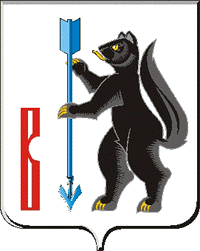 АДМИНИСТРАЦИЯГОРОДСКОГО ОКРУГА ВЕРХОТУРСКИЙП О С Т А Н О В Л Е Н И Еот 03.08.2021г. № 606г. Верхотурье  Об утверждении Положения и состава  комиссии по оказанию материальной помощи отдельным категориям граждан, проживающим на территории городского округа Верхотурский,  попавшим в трудную жизненную ситуациюС целью оказания материальной помощи отдельным категориям граждан, проживающим на территории городского округа Верхотурский, попавшим в трудную жизненную ситуацию и нуждающимся в социальной поддержке, в соответствии с Федеральным законом от 06 октября 2003 года №131-ФЗ «Об общих принципах организации местного самоуправления в Российской Федерации»,  Бюджетным кодексом Российской Федерации, Федеральным законом от 05 апреля 2003 г. № 44-ФЗ «О порядке учета доходов и расчета среднедушевого дохода семьи и дохода одиноко проживающего гражданина для признания их малоимущими и оказания им государственной социальной помощи», Постановлением Администрации городского округа Верхотурский №792 от 27.09.2019 «Об утверждении   муниципальной программы городского округа Верхотурский  «Социальная политика в городском округе Верхотурский до 2025 года», руководствуясь Уставом городского округа Верхотурский, ПОСТАНОВЛЯЮ:         1.Утвердить состав межведомственной комиссии по оказанию материальной помощи отдельным категориям граждан, проживающим на территории городского округа Верхотурский, попавшим в трудную жизненную ситуацию и нуждающимся в социальной поддержке (прилагается).        2.Утвердить Положение об оказании материальной помощи отдельным категориям граждан, проживающим на территории городского округа Верхотурский, попавшим в трудную жизненную ситуацию и нуждающимся в социальной поддержке (прилагается).        3.Признать утратившими силу постановление Администрации городского округа Верхотурский от 28.04.2016г. № 343 «Об утверждении новой редакции Положения и состава  комиссии по оказанию материальной помощи отдельным категориям граждан, проживающим на территории городского округа Верхотурский,  попавшим в трудную жизненную ситуацию» (с изменениями и дополнениями).	4.Опубликовать настоящее постановление в информационном бюллетене «Верхотурская неделя» и разместить на официальном сайте Администрации городского округа Верхотурский.	5.Контроль исполнения настоящего постановления возложить на заместителя главы Администрации городского округа Верхотурский по социальным вопросам Бердникову Н.Ю.Главагородского округа Верхотурский                                                    А.Г. Лиханов